Composition d’une roche Exp.2,1Sciences Présenté à Daniel Blais Par : (Noémie Fortier)ESVDate :2018-10-24Observation : si on a une roche et une loupe on va parler de composition de rocheInterrogation : Lequel de ces minéraux est de biotite?Hypotèse : je suppose que c’est #18Matériel : Loupe Roche Manipulation : prendre une photoRésultat :Composition d’une rocheAnalyse (discussion) :D’après  nos notes de cours, le granite est composée de feldpath, de biotite et quartz.Alors d’après mes résultats, la biotite serait l’inconnue #33  car il est noir, le #4 c’est le graphite et le #14 c’était de la magnétite.Conclusion : Mon hypotèse est fausse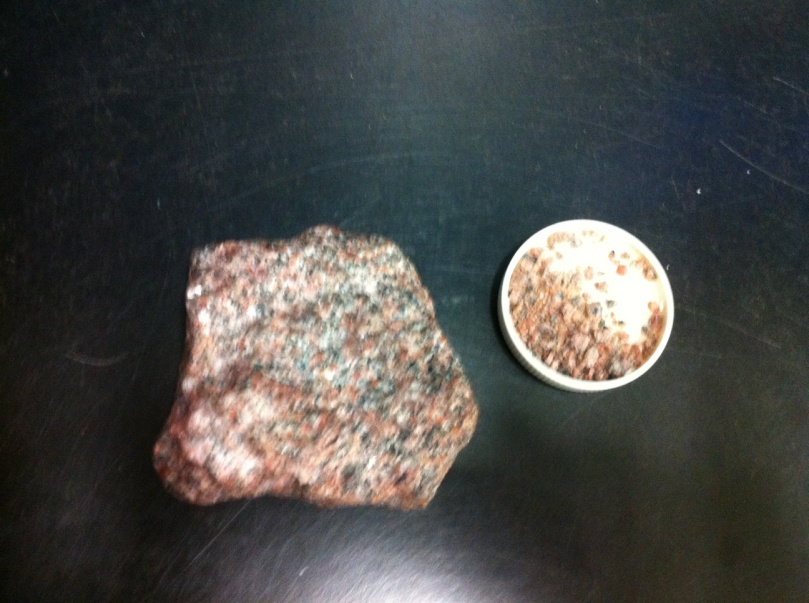 